Push Up Test(chin must touch eraser)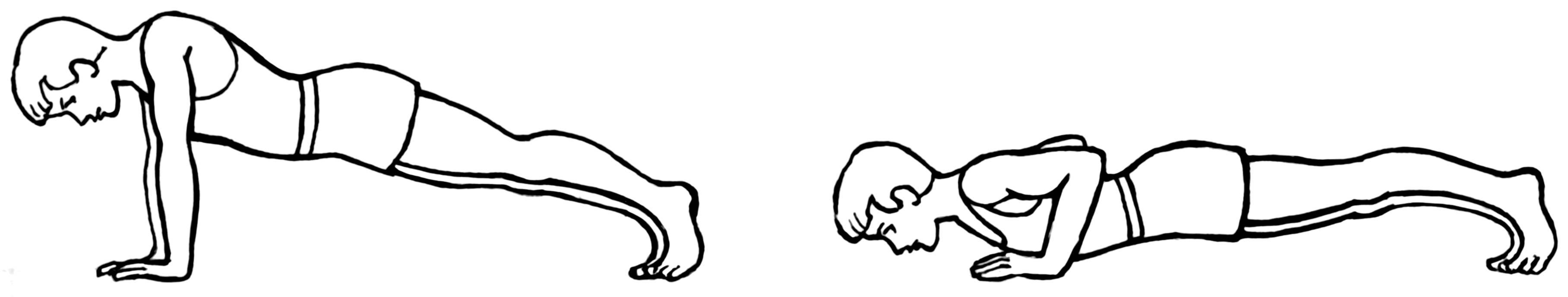 6th Grade7th Grade8th GradeA-100%20 or more25 or more30 or moreA-95%18-1921-2428-29A-90%15-1718-2025-27B-85%13-1415-1721-24B-80%11-121415-20C-75%9-1011-1311-14C-70%7-87-107-10D-65%5-65-65-6D-60%3-43-43-4F-55%1-21-21-2F-50%0 with effort0 with effort0 with effortF-0%No EffortNo EffortNo Effort